Министерства образования и науки Российской Федерации Федеральные государственные образовательные стандарты общего образования и примерные основные общеобразовательные программы (ФГОС и ПООП)Федеральные государственные образовательные стандарты начального общего, основного общего и среднего общего образования представляют собой совокупность обязательных требований к образованию определенного уровня.Паспорт проектаЦель проектаОбновление содержания общего образования в соответствии с ключевыми задачами развития образования, которые определены Стратегией инновационного развития Российской Федерации до 2020 года.Описание проектаФедеральные государственные образовательные стандарты общего образования (ФГОС) поэтапно вводятся с 2010/2011 учебного года.С 1 сентября 2015 г. по ФГОС будут обучаться учащиеся 1-5 классов. В 6-11 классах действуют государственные образовательные стандарты, принятые в 2004 году.На уровне среднего общего образования в 10 классах переход на ФГОС намечен на 2020/2021 учебный год. По мере готовности образовательных организаций переход на ФГОС может осуществляться в пилотном режиме.Реализуемые мероприятияС целью методического обеспечения и обмена опытом по реализации ФГОС общего образования в мае и сентябре 2014 г., а также в мае 2015 г. Минобрнауки России проведены три всероссийских семинара-совещания «Федеральные государственные образовательные стандарты общего образования: эффективные педагогические и управленческие практики». Семинары-совещания проведены на базе федерального государственного образовательного учреждения высшего профессионального образования «Набережночелнинский институт социально-педагогических технологий и ресурсов» (Республика Татарстан), областного государственного автономного общеобразовательного учреждения «Губернаторский Светленский лицей» (Томская область), образовательных организаций Чеченской Республики.В III квартале 2015 г. планируется межрегиональное совещание в Пермском крае.Это направление курируетДепартамент государственной политики в сфере общего образования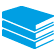 Реализация проектаПеречень нормативных, методических и иных материалов:Стратегия развития системы подготовки рабочих кадров и формирования прикладных квалификаций в Российской Федерации на период до 2020 годаФедеральный закон от 29 декабря 2012 г. № 273-ФЗ "Об образовании в Российской Федерации"Примерная основная образовательная программа основного общего образованияПриказ Минобрнауки России от 6 октября 2009 года № 373 «Об утверждении и введении в действие федерального государственного образовательного стандарта начального общего образования»Приказ Минобрнауки России от 17 декабря 2010 года № 1897 «Об утверждении и введении в действие федерального государственного образовательного стандарта основного общего образования»Приказ Минобрнауки России от 6 октября 2009 года № 413 «Об утверждении и введении в действие федерального государственного образовательного стандарта среднего общего образования»Примерная основная образовательная программа начального общего образования